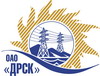 Открытое акционерное общество«Дальневосточная распределительная сетевая  компания»ПРОТОКОЛпроцедуры вскрытия конвертов с заявками участников ПРЕДМЕТ ЗАКУПКИ: открытый электронный запрос предложений право заключения Договора на выполнение работ для нужд филиала ОАО «ДРСК» «Амурские электрические сети» (закупка 1400 раздела 1.1. ГКПЗ 2014 г.). с разбивкой на  лоты:- лот 1  -  Капремонт ВЛ-10 кВ Ф.15 ПС Завитая, ВЛ-0,4 кВ г. Завитинск,- лот 2  -  Капремонт ВЛ-0,4 кВ с.Северное.Плановая стоимость: лот 1  – 4 294 000,0 руб. без учета НДС., лот 2  – 1 022 000,0 руб. без учета НДС. Указание о проведении закупки от 11.03.2014 № 54.ПРИСУТСТВОВАЛИ: постоянно действующая Закупочная комиссия 2-го уровня ВОПРОСЫ ЗАСЕДАНИЯ КОНКУРСНОЙ КОМИССИИ:Лот 1  -  Капремонт ВЛ-10 кВ Ф.15 ПС Завитая, ВЛ-0,4 кВ г. ЗавитинскВ ходе проведения запроса предложений было получено 4 предложения, конверты с которыми были размещены в электронном виде на Торговой площадке Системы www.b2b-energo.ru.Вскрытие конвертов было осуществлено в электронном сейфе организатора запроса предложений на Торговой площадке Системы www.b2b-energo.ru автоматически.Дата и время начала процедуры вскрытия конвертов с предложениями участников: 14:09 благовещенского времени 31.03.2014Место проведения процедуры вскрытия конвертов с предложениями участников: Торговая площадка Системы www.b2b-energo.ruВ конвертах обнаружены предложения следующих участников запроса предложений:Лот 2  -  Капремонт ВЛ-0,4 кВ с.СеверноеВ ходе проведения запроса предложений было получено 1 предложение, конверты с которыми были размещены в электронном виде на Торговой площадке Системы www.b2b-energo.ru.Вскрытие конвертов было осуществлено в электронном сейфе организатора запроса предложений на Торговой площадке Системы www.b2b-energo.ru автоматически.Дата и время начала процедуры вскрытия конвертов с предложениями участников: 10:15 благовещенского времени 31.03.2014Место проведения процедуры вскрытия конвертов с предложениями участников: Торговая площадка Системы www.b2b-energo.ruВ конвертах обнаружены предложения следующих участников запроса предложений:РЕШИЛИ:Утвердить протокол вскрытия конвертов с заявками участниковОтветственный секретарь Закупочной комиссии 2 уровня                                   О.А.МоторинаТехнический секретарь Закупочной комиссии 2 уровня                                        О.В.Чувашова            № 215/УР-Вг. Благовещенск31 марта 2014 г.№Наименование участника и его адресПредмет и общая цена заявки на участие в запросе предложений1ООО "АСЭСС" ((Амурская область, г. Благовещенск)ул. 50 лет Октября 228)Предложение: подано 28.03.2014 в 07:39
Цена: 3 765 000,00 руб. (цена без НДС)2ИП Нестеров М. А. (675002, Россия, Амурская обл., г. Благовещенск, ул. Партизанская, д. 69, кв. 58)Предложение: подано 28.03.2014 в 07:12
Цена: 3 770 000,00 руб. (НДС не облагается)3ООО "МЭС-ДВ" (Россия, 680003, Хабаровский край, г. Хабаровск, ул. Союзная, 23Б)Предложение: подано 28.03.2014 в 06:58
Цена: 3 802 936,00 руб. (цена без НДС)4ООО ФСК "Энергосоюз" (675007 Амурской области г. Благовещенск ул. Нагорная ,20/2 а/я 18;)Предложение: подано 28.03.2014 в 03:03
Цена: 4 160 000,00 руб. (цена без НДС)№Наименование участника и его адресПредмет и общая цена заявки на участие в запросе предложений1ООО "АСЭСС" ((Амурская область, г. Благовещенск)ул. 50 лет Октября 228)Предложение: подано 28.03.2014 в 03:45
Цена: 1 020 000,00 руб. (цена без НДС)